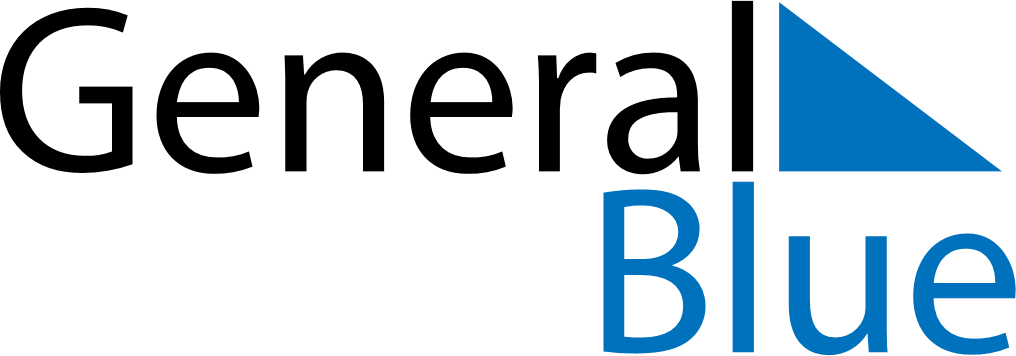 July 2024July 2024July 2024July 2024July 2024July 2024Vardenis, Gegharkunik, ArmeniaVardenis, Gegharkunik, ArmeniaVardenis, Gegharkunik, ArmeniaVardenis, Gegharkunik, ArmeniaVardenis, Gegharkunik, ArmeniaVardenis, Gegharkunik, ArmeniaSunday Monday Tuesday Wednesday Thursday Friday Saturday 1 2 3 4 5 6 Sunrise: 5:31 AM Sunset: 8:30 PM Daylight: 14 hours and 59 minutes. Sunrise: 5:31 AM Sunset: 8:30 PM Daylight: 14 hours and 58 minutes. Sunrise: 5:32 AM Sunset: 8:30 PM Daylight: 14 hours and 57 minutes. Sunrise: 5:33 AM Sunset: 8:30 PM Daylight: 14 hours and 56 minutes. Sunrise: 5:33 AM Sunset: 8:29 PM Daylight: 14 hours and 56 minutes. Sunrise: 5:34 AM Sunset: 8:29 PM Daylight: 14 hours and 55 minutes. 7 8 9 10 11 12 13 Sunrise: 5:34 AM Sunset: 8:29 PM Daylight: 14 hours and 54 minutes. Sunrise: 5:35 AM Sunset: 8:28 PM Daylight: 14 hours and 53 minutes. Sunrise: 5:36 AM Sunset: 8:28 PM Daylight: 14 hours and 52 minutes. Sunrise: 5:36 AM Sunset: 8:28 PM Daylight: 14 hours and 51 minutes. Sunrise: 5:37 AM Sunset: 8:27 PM Daylight: 14 hours and 50 minutes. Sunrise: 5:38 AM Sunset: 8:27 PM Daylight: 14 hours and 49 minutes. Sunrise: 5:38 AM Sunset: 8:26 PM Daylight: 14 hours and 47 minutes. 14 15 16 17 18 19 20 Sunrise: 5:39 AM Sunset: 8:26 PM Daylight: 14 hours and 46 minutes. Sunrise: 5:40 AM Sunset: 8:25 PM Daylight: 14 hours and 45 minutes. Sunrise: 5:41 AM Sunset: 8:25 PM Daylight: 14 hours and 43 minutes. Sunrise: 5:42 AM Sunset: 8:24 PM Daylight: 14 hours and 42 minutes. Sunrise: 5:42 AM Sunset: 8:23 PM Daylight: 14 hours and 41 minutes. Sunrise: 5:43 AM Sunset: 8:23 PM Daylight: 14 hours and 39 minutes. Sunrise: 5:44 AM Sunset: 8:22 PM Daylight: 14 hours and 37 minutes. 21 22 23 24 25 26 27 Sunrise: 5:45 AM Sunset: 8:21 PM Daylight: 14 hours and 36 minutes. Sunrise: 5:46 AM Sunset: 8:20 PM Daylight: 14 hours and 34 minutes. Sunrise: 5:47 AM Sunset: 8:20 PM Daylight: 14 hours and 33 minutes. Sunrise: 5:47 AM Sunset: 8:19 PM Daylight: 14 hours and 31 minutes. Sunrise: 5:48 AM Sunset: 8:18 PM Daylight: 14 hours and 29 minutes. Sunrise: 5:49 AM Sunset: 8:17 PM Daylight: 14 hours and 27 minutes. Sunrise: 5:50 AM Sunset: 8:16 PM Daylight: 14 hours and 26 minutes. 28 29 30 31 Sunrise: 5:51 AM Sunset: 8:15 PM Daylight: 14 hours and 24 minutes. Sunrise: 5:52 AM Sunset: 8:14 PM Daylight: 14 hours and 22 minutes. Sunrise: 5:53 AM Sunset: 8:13 PM Daylight: 14 hours and 20 minutes. Sunrise: 5:54 AM Sunset: 8:12 PM Daylight: 14 hours and 18 minutes. 